DORCHESTER COUNTY DEPARTMENT OF PLANNING & ZONING501 COURT LANE, PO BOX 107CAMBRIDGE, MD  21613410-228-3234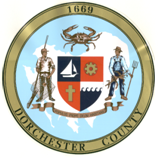 Planning Commission Agenda and Summary May 3, 2023 The Dorchester County Planning Commission will conduct a meeting on Wednesday, May 3, 2023 at 12:00 pm in the County Office Building Room 110, at 501 Court Lane, Cambridge MD 21613.The proposed agenda is as follows:Call to OrderIntroductions by ChairmanAcceptance of MinutesNew Business:Planning and Zoning:Site Plan Review – 3837 Warwick Rd, Hurlock, MD.Administrative Variance #AV23-03 – 6247 Suicide Bridge Rd, Hurlock, MD (Zoned, RR – Rural Residential District, LDA Critical Area) Seeking approval to replace dwelling partially within the 100 ft buffer.Board of Appeals:	BOA Case #2756 Patriot Point: Variance, 750 Taylors Island Rd, Taylors Island, MD (Zoned,  RC & AC – Agricultural Conservation District) Variance of the Floodplain restrictions.BOA Case #2757 Luthy: Variance, 4356 Bucktown RD, Cambridge, MD (Zoned, AC – Agricultural Conservation District) Variance to allow a proposed expansion of an existing dwelling to be located within the required front yard setback from a private right of way. Variance requested: 4 feet, for a resultant setback of 36 feet.Other Business:	Solar Legislation Discussion with County Council, Planning Commission, Board of Appeals Members, and any stakeholder who would like to participate.If you have any questions regarding this agenda or have issues dialing in please callSusan Webb, Director at 410-228-9636.